Design six different dragsters. Once you are complete, circle the one you wish to build. Keep this sheet as it will your plans and will be used when grading your final project.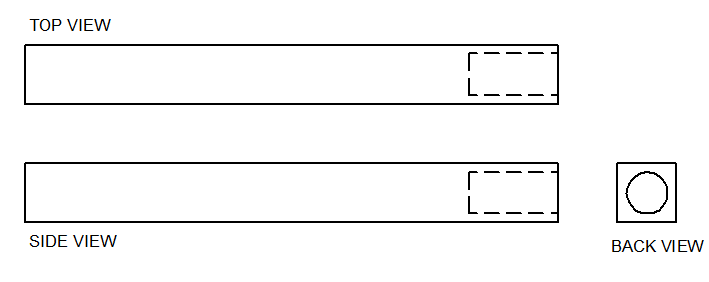 